PRACTICE POLICY‘FIT TO FLY’ LETTERS & CERTIFICATES DURING PREGNANCYFlying whilst pregnant with any known health problems or complications could put both yourself and your pregnancy at risk. Kirkview Medical Practice does not issue ‘Fit to Fly’ letters and certificates for pregnant women. We are not providers of antenatal care, and are therefore not familiar with individuals’ pregnancy progression, issues or concerns. If you require documentation for travel, please speak with your named Midwife, who will be able to offer assistance and guidance.For more information, please read the Royal College of Obstetricians and Gynaecologists guidance on Air Travel & Pregnancy, which can be found below.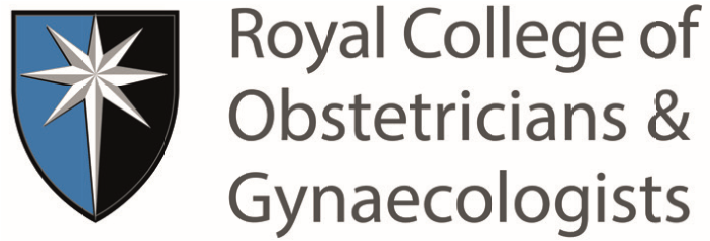 About this informationThis information is for you if you are pregnant and are thinking of travelling by air. The information  is relevant for short haul (under four hours), medium and long haul (over four hours) flights. If you are a member of a flight crew or you fly frequently as part of your work, you should seek additional advice from your occupational health department concerning your own situation. Within this leaflet we may use the terms ‘woman’ and ‘women’. However, it is not only people who identify as women who may want to access this leaflet. Your care should be personalised, inclusive and sensitive to your needs whatever your gender identity.A glossary of medical terms is available on the RCOG website at:  www.rcog.org.uk/en/patients/medical-terms. Key pointsOccasional air travel during pregnancy is not harmful for you or your  baby as long as you are having an uncomplicated pregnancy. Long flights may increase your chance of developing a blood clot.  There are things you can do to reduce your chance of this happening.It is important to check the healthcare facilities that are available at your destination, in case you need any emergency care.Will flying harm me or my baby? If your pregnancy is straightforward, flying is not harmful for you or your baby: If you have a straightforward pregnancy and are healthy,  there is no evidence that the changes in air pressure and/or the decrease in humidity have a harmful effect on you or your baby. There is no evidence that flying will cause miscarriage, early labour  or your waters to break.Anyone who flies is exposed to a slight increase in radiation. Occasional flights are not considered to present a risk to you or your baby.When is the safest time to fly during pregnancy? When you are pregnant, the safest time to fly is: Before 37 weeks, if you are carrying one baby. From 37 weeks of pregnancy  you could go into labour at any time, which is why many women choose not  to fly after this time. Before 32 weeks, if you are carrying an uncomplicated twin pregnancy. It is important to know that most obstetric emergencies happen in the first and  third trimester. Most airlines do not allow women to fly after 37 weeks. It is important that you check  with your airline before flying. It may also be more difficult to get travel insurance after  37 weeks.Am I at increased risk of problems if I travel by air?Some pregnant women may experience discomfort during flying. You may have:swelling of your legs due to fluid retention (oedema)nasal congestion/problems with your ears – during pregnancy you are more likely to have a blocked nose and, combined with this, the changes in air pressure in the plane can also cause you to experience problems in your earspregnancy sickness – if you experience motion sickness during the flight, it can make  your sickness worse.Deep vein thrombosis (DVT)A DVT is a blood clot that forms in your leg or pelvis. If it travels to your lungs (pulmonary embolism) it can be life threatening. When you are pregnant and for up to six weeks  after the birth of your baby, you have a higher risk of developing a DVT compared with women who are not pregnant (for more information please see the RCOG patient information  Reducing the risk of venous thrombosis in pregnancy and after birth, which is available at:  www.rcog.org.uk/en/patients/patient-leaflets/reducing-the-risk-of-venous-thrombosis-inpregnancy-and-after-birth).There is an increased risk of developing a DVT while flying, due to sitting for a prolonged length of time. The risk of a DVT increases with the length of the flight. Your risk is also increased if you have additional risk factors such as a previous DVT or you are overweight. Your midwife or doctor will be able to check your individual risk.What can I do to reduce the risk of a DVT?If you are taking a short haul flight (less than four hours), it is unlikely that you will need to take any special measures. Your midwife or doctor should give you an individual risk assessment for venous thrombosis and advice for your own situation.To minimise the risk of a DVT on a medium or a long haul flight (over four hours),  you should:wear loose clothing and comfortable shoestry to get an aisle seat and take regular walks around the planedo in-seat exercises every 30 minutes or so – the airline should give you  information on thesehave cups of water at regular intervals throughout your flightcut down on drinks that contain alcohol or caffeine (coffee, fizzy drinks)wear graduated elastic compression stockings – your midwife or doctor will  need to provide the correct size and type for you as they are different from  standard flight socks.If you have other risk factors for a DVT, regardless of the length of your flight, you may be advised  to have heparin injections. These will thin your blood and help prevent a DVT. A heparin injection should be taken on the day of the flight and daily for a few days afterwards. For security reasons, you will need a letter from your doctor to enable you to carry these injections onto the plane.Low-dose aspirin does not appear to reduce the risk of a DVT but you should continue  to take it if it has been prescribed for another reason.Are there circumstances when I may be advised  not to fly?A medical condition or health problem can complicate your pregnancy and put you  and your baby at risk. For this reason, if any of the following apply, you may be advised  not to fly:You are at increased risk of going into labour before your due date.You have severe anaemia. This is when the level of red blood cells in your blood  is lower than normal. Red blood cells contain the iron-rich pigment haemoglobin,  which carries oxygen around your body.You have sickle cell disease (a condition which affects red blood cells) and you  have recently had a sickle crisis.You have recently had significant vaginal bleeding.You have a serious condition affecting your lungs or heart that makes it very difficult for  you to breathe.It is important that you discuss any health issues or pregnancy complications with your midwife or doctor before you fly. If have an increased chance of miscarriage or ectopic pregnancy, ask for an ultrasound scan for reassurance before you fly.Be aware that the unexpected can happen while travelling which could delay your return home.  Some airlines may not allow you to fly if you have fractured a bone, have a middle ear or a sinus infection or have recently had surgery to your abdomen that involved your bowel, such as having  your appendix removed.Making a decision to flyTo help decide whether or not to fly, think about your own medical history and any increased risks that you may have. The following questions may also help you in making your decision:Why do you want to fly at this particular time?Is your flight necessary?How long is your flight? Will this increase your risk of medical problems?How many weeks pregnant will you be when you travel and when you return?  	- Your chance of going into labour is higher the further you are in pregnancy  	- It is also important to remember that having a miscarriage, whether you fly   	  or not, is common (one in five) in the first three months of pregnancy. • What are the medical facilities at your destination in the event of an unexpected complication with your pregnancy?Have you had all the relevant immunisations and/or medication for the  country you are travelling to? Have you checked with your doctor how these  affect your pregnancy?Does your travel insurance cover pregnancy and/or care for your newborn baby if you give birth unexpectedly? There is huge variation among airlines and travel insurance policies so it worth checking before you decide to fly.Have you discussed your travel plans with your midwife and informed them that you are thinking about taking a medium or long haul flight?If you are over 28 weeks pregnant, your airline may ask you to get a letter from your midwife or doctor stating when your baby is due and confirming that you are in good health, are having a straightforward pregnancy and are not at any increased risk of complications.Any document needed to confirm your due date and that you are fit to fly. Some airlines have their own forms/documents that will need to be completed at any stage of pregnancy. Contact your airline if you are unsure.Travel InsuranceIf you are travelling to Europe, it is recommended that you apply for a European Health Insurance Card (EHIC) or Global Health Insurance Card (GHIC). This will allow you to access routine healthcare at a reduced cost, or for free. For more information on what the card covers and how to apply, see the GOV.UK website: https://www.gov.uk/guidance/uk-residentsvisiting-the-eueea-and-switzerland-healthcare#visiting-norway-iceland-and-liechtenstein.Will I have to go through a security scanner?You will have to go through the normal security checks before flying. This is not considered to be a risk to you or your baby.Can I wear a seatbelt?You must wear a seatbelt. You should ensure the strap of your seatbelt is reasonably tightly fastened across the top of your thighs and then under your bump. Ask the cabin crew if you need a seatbelt extension.What happens if I go into labour on the flight?Any pregnant woman has a small chance of going into labour early or for her waters to break early. If this happens to you on a flight, there is no guarantee that other passengers or crewmembers will be trained and experienced to help you give birth safely. As a result, the pilot may have to divert the flight to get help for you.Emotional SupportFlying while you are pregnant can be stressful. If you are feeling anxious or worried in any way, please speak to your healthcare team who can answer your questions and help you get support. The support may come from healthcare professionals, voluntary organisations or other services. Further information and resources are available on the NHS website:  https://www.nhs.uk/conditions/stress-anxiety-depression/Further information RCOG Scientific Impact Paper Air Travel and PregnancyTommy’s website: https://www.tommys.org/Making a Choice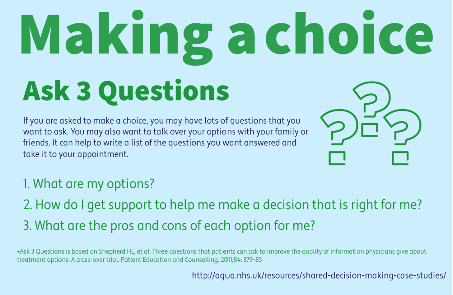 Sources and acknowledgements This information has been developed by the RCOG Patient Information Committee. It is based on the RCOG Scientific Impact Paper Air Travel and Pregnancy (May 2013), which contains a full list of the sources of evidence we have used. You can find it online here. This leaflet was reviewed before publication by women attending clinics in London, the Channel Isles and Northern Ireland, and by the RCOG Women’s Voices Involvement Panel. The RCOG produces guidelines as an educational aid to good clinical practice. They present recognised methods and techniques of clinical practice, based on published evidence, for consideration by obstetricians and gynaecologists and other relevant health professionals. This means that RCOG guidelines are unlike protocols or guidelines issued by employers, as they are not intended to be prescriptive directions defining a single course of management. A glossary of all medical terms is available on the RCOG website at: www.rcog.org.uk/womens-health/ patientinformation/medical-terms-explained.Kirkview Medical Practice2nd floor- Hunter Community Health Centre  Andrew StreetEast KilbrideGlasgow 
G74 1AD

Telephone: 	01355 575630
Kirkview Medical Practice2nd floor- Hunter Community Health Centre  Andrew StreetEast KilbrideGlasgow 
G74 1AD

Telephone: 	01355 575630
        Dr Monica Canning 	MB ChB MRCP MRCGP       Dr Doreen Watson 	MB ChB MRCGP DRCOG       Dr Jason White 	MB ChB MRCGP        Dr Aster Ayana 	MB ChB MRCGP DRCOG DTM&H       Dr Catriona Hood	MB ChB MRCGP  

Sister Lesley Barrie	 Advanced Nurse Practitioner
Rosalind Leonard          Practice Nurse 

Rachel Ferguson	Practice Pharmacist 
        Dr Monica Canning 	MB ChB MRCP MRCGP       Dr Doreen Watson 	MB ChB MRCGP DRCOG       Dr Jason White 	MB ChB MRCGP        Dr Aster Ayana 	MB ChB MRCGP DRCOG DTM&H       Dr Catriona Hood	MB ChB MRCGP  

Sister Lesley Barrie	 Advanced Nurse Practitioner
Rosalind Leonard          Practice Nurse 

Rachel Ferguson	Practice Pharmacist 
